冀装协[2018]018号关于举办2018年河北省建筑装饰行业信息员培训班的通知为了更好学习和掌握新闻以及新媒体文章写作技巧、新媒体运营方式方法、家居软装陈设的相关知识等，更好地适应“河北省建筑装饰业协会网站”和《河北建筑装饰》杂志的运作流程、用稿需求，河北建筑装饰业协会决定举办2018年河北省建筑装饰行业信息员培训班，具体通知如下。一、时间：2018年8月15-16日二、地点：漫山花溪谷（河北灵寿五岳寨旅游休闲度假区）三、培训主题：河北省建筑装饰业协会信息员新媒体运营+家居陈设（软装）培训四、主办单位：河北省建筑装饰业协会五、承办单位：《河北建筑装饰》杂志编辑部六、培训形式：课程+采风七、日程安排：八、展示成果，信息员写作、摄影大赛1、活动结束后，为巩固培训成果，要求每位信息员以此次培训活动为素材，撰写文章，题材不限，新闻资讯、活动感受、游记等均可，每人一篇，每篇1000字左右。2、举办信息员优秀摄影作品大赛，摄影作品以漫山花溪谷采风为主题，可以是人物、花草、场景等等一切事物，要求每人上交3—5幅作品，作品大小1M以上。 3、奖项设立与评比：写作与摄影大赛分别设一等奖1名，二等奖2名，三等奖3名 ，优秀奖若干名；大赛评委会对作品进行统一评审确定。4、获奖者名单及作品将在协会网站、杂志刊载。九、注意事项：1、各单位参加培训人员务于8月6日前将回执发至邮箱hbjzzszz@163.com，以便安排住宿及用车事宜。2、本次活动收取会务费400元（含餐费、交通费、师资费等），住宿自理。标准间380元/间/天（含早）。3、本次活动由承办单位统一租用大巴车乘坐前往。要求参训所有人员（含外地），统一于8月15日早7:30在常宏建筑装饰工程有限公司门口（新华区康乐街8号尚德国际门口）集合出发。4、外地参训人员往返石家庄市交通费用自理。5、请参训人员自带照相机。因漫山花溪谷早晚温度较低，自备衣物。十、联系方式：0311-89659266 张英宣         15932699560王  祎         15032815797谭瑶瑶         18333180519会议回执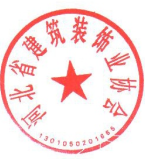 2018年7月28日日期时间及安排时间及安排负责人8月15日7:30在常宏公司门口集合，统一乘坐大巴前往。张英宣（工作人员：王传模、王祎、谭瑶瑶）8月15日10:00——12:00签到、安排住宿。张英宣（工作人员：王传模、王祎、谭瑶瑶）8月15日12:00——13:00午餐自助。张英宣（工作人员：王传模、王祎、谭瑶瑶）8月15日14:00—14:10协会领导讲话刘菊娣主持8月15日14:10—15:40如何写作10万+的文章河北青年报8月15日15:40—16:40家居陈设（软装课）软装专家8月15日16:40—17:00问答、自由交流8月15日17:00—17:15协会领导讲话8月15日18:00烧烤晚会8月16日7:00—8:00早餐8月16日8:00集合，集体采风漫山花溪谷8月16日12:00—14:00午餐8月16日15:00返程姓 名单 位性 别民 族所在部门及职务电话手机微信号住宿要求，请在相应处打√1间（   ）          1张床（  ）1间（   ）          1张床（  ）1间（   ）          1张床（  ）